 “JOURNEY THROUGH THE HIGHLANDS”                                      KELSO GARDEN CLUB FLOWER SHOW                                                  HIGHLANDER FESTIVAL                                                    SEPTEMBER 12, 2015                                                     10:00 AM – 4:00 PMENTRIES WILL BE ACCEPTED FROM 8:30 AM TO 9:30 AMJUDGING WILL BEGIN AT 10:00 AM  - USING THE DANISH SYSTEMENTRIES SHOULD BE REMOVED BY 4:00 PMExhibitors must furnish their own clear glass containers.Foliage must not be immersed in water.  Wedging is permissible.Water must be free of all debris.If possible, specimens must be labeled with botanical name.More than one entry per class is allowable provided each is a different cultivar, type or color.Best in Show Awards for each class.Section A. Annuals – Class 1Lot 1 – MarigoldsA.  1 Stem – LargeB.   3 Stems  - Small (of same color)Lot 2 – Petunias – 3 stems same color or 1 sprayA.  SingleB.  DoubleLot 3 – Any other worthy annual specimen – 3 stemsSection B.  Perennials – Class 2Lot 1 - Chrysanthemum  1 Stem 1 SprayLot 2 - CoreopsisSingleDoubleLot 3 - Daisy - 3 stemsSingleDoubleLot 4 - Fuchsia - 1 stemTrailingUprightLot 5 - Lily - 1 stemLot 6 - Hosta1 Large leaf1 Medium leaf3 Small leaves - under 3 inches of same varietyLot 7 - Any other worthy perennial specimenSection B.  Perennials (continued)Class 3 - Dahlia - 2 leaves on same stem as flower desirable		Color Key: a. Yellow, b. Red, c. Pink, d. Orange, e. White, f. Any other 	Lot 1 - Ball	Lot 2 - Cactus	Lot 3 - Semi-cactus	Lot 4 - Formal decorative 	Lot 5 - Informal decorative	Lot 6 - Any other worthy DahliaClass 4 - Gladiolus		Color Key: a. Yellow, b. Red, c. Pink, d. Orange, e. White, f. Any other	Lot 1 - 1 Spike	Lot 2 - 3 Spikes	Lot 3 - MiniatureClass 5 - Roses - 1 Stem or Spray                            Color Key:  a. Yellow, b. Red, c. Pink, d. Orange, e. White, f. Any other 	Lot 1 - Hybrid Tea	Lot 2 - Miniature	Lot 3 - Any other worthy RoseClass 6 - Shrubs, Trees and Vines - 1 Stem not over 30 inches	Lot 1 - Buddleia - Butterfly bush	Lot 2 - Clematis	Lot 3 - HydrangeaBluePinkWhiteAny other worthy HydrangeaLot 4 - Any other worthy shrub, tree, or vine specimenClass 7 - Container Plants	Lot 1 - IndoorFoliageFloweringLot 2 - OutdoorFoliageFloweringLot 3 - Combination		                                              DESIGNBest in Show Award for Design - Classes 1, 2, 3, 4, 5 and 6 combinedBest in Show Award for Petite Design - Classes 7 and 8 combinedNo artificial plant material permitted.Fruits and/or vegetables may be used.  If cut, surface must be sealed.*Accessories are allowed.Fresh plant material cannot be sprayed or treated."JOURNEY THROUGH THE HIGHLANDS"CLASS 1 - "Scottish Walking Stick " - Vertical DesignCLASS 2 - "The Orkney Isles "- Stretch Design - Using 2 or more containers       with connecting materialCLASS 3 - "All I Have To Do Is Dream " - Novice - Creative Design of your choiceCLASS 4 - "Spirit of the Glen " - Advanced - Creative Design of your choiceCLASS 5 - "Scottish Tartan  " - Mass Design - Bright colors predominatingCLASS 6 - "Picnic in the Highlands" - Using a basket with flowers and accessories *CLASS 7 - "Shetland Isles" - Small Design Under 8 inchesCLASS 8 - "Shortbread " - Miniature Design Under 5 inches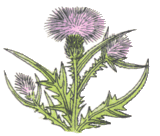 Scottish Thistle, also called cotton thistle or Scott's thistle, belongs to the Asteraceae plant family. In its first year of growth, it produces large rosettes of spiny, silvery-white foliage. After a year, the plant's stem grows up to 6 feet. From it, lavender thistle-like flowers appear. The Scottish thistle likes the sun and well-drained soil.